                                                Проект				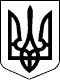 УКРАЇНАЧЕЧЕЛЬНИЦЬКА РАЙОННА РАДАВІННИЦЬКОЇ ОБЛАСТІРІШЕННЯ _________ 2019 року                                                                      25 сесія 7 скликанняПро реорганізацію комунального закладу «Бондурівська середнязагальноосвітня школа І – ІІІ ступенів Чечельницького району Вінницької області»Відповідно до пункту 20 частини 1 статті 43 Закону України «Про місцеве самоврядування в Україні», пункту 6 статті 11 Закону України «Про загальну середню освіту», керуючись Цивільним кодексом України, з метою впорядкування мережі  закладів  загальної середньої освіти  району, враховуючи клопотання відділу освіти Чечельницької райдержадміністрації, погодження постійних комісій районної ради з питань соціального захисту населення, освіти, культури, охорони здоров’я, спорту та туризму, з питань бюджету та комунальної власності, районна рада ВИРІШИЛА:1. Реорганізувати шляхом перетворення комунальний заклад «Бондурівська середня загальноосвітня школа І – ІІІ ступенів Чечельницького району Вінницької області» (скорочена назва КЗ «Бондурівська СЗШ І – ІІІ ст.») в комунальний заклад «Бондурівська середня загальноосвітня школа І – ІІ ступенів Чечельницького району Вінницької області» (скорочена назва КЗ «Бондурівська   СЗШ І – ІІ ст.»).2. Відділу освіти Чечельницької районної державної адміністрації   (Деменчук Г.В.)   здійснити заходи щодо припинення КЗ  «Бондурівська              СЗШ  І-ІІІ ст.»  та реєстрації  КЗ «Бондурівська СЗШ І-ІІ ст.».3. Затвердити персональний склад комісії з реорганізації (перетворення)      КЗ «Бондурівська СЗШ І – ІІІ ст.», який знаходиться за адресою:                              с. Бондурівка, вул. Шкільна,5:Бендерук  Микола Васильович, ідентифікаційний  номер 2191538234, голова комісії;Трачук Юрій  Васильович, ідентифікаційний номер 2317105256, член комісії;Олійник  Алла Василівна,  ідентифікаційний  номер 2522605288, член комісії.4. Встановити термін подачі вимог кредиторів: два місяці.5. Внести  зміни  до  рішення 11 сесії Чечельницької  районної  ради  6 скликання від 21.09.2012 року № 155 «Про порядок управління майном спільної власності територіальних громад сіл та селища Чечельницького району» (зі змінами), а саме: у додатку 1 до рішення «Перелік підприємств, установ і організацій спільної власності територіальних громад сіл та селища району на балансі яких перебуває майно спільної власності, управління яким делеговане Чечельницькій районній державній адміністрації»  слова «КЗ  «Бондурівська      СЗШ  І-ІІІ ст.» замінити на слова «КЗ  «Бондурівська  СЗШ  І-ІІ ст.».6. Контроль за виконанням цього рішення покласти на постійні комісії  районної ради з питань соціального захисту населення, освіти, культури, охорони здоров’я, спорту та туризму (Воліковська Н.В.), з питань бюджету та комунальної власності (Савчук В.В.).Голова районної ради						           С. П’ЯНІЩУКДеменчук Г.В.Воліковська Н.В.Савчук В.В. Катрага Л.П.Кривіцька І.О.Лисенко Г.М.Крук Н.А.